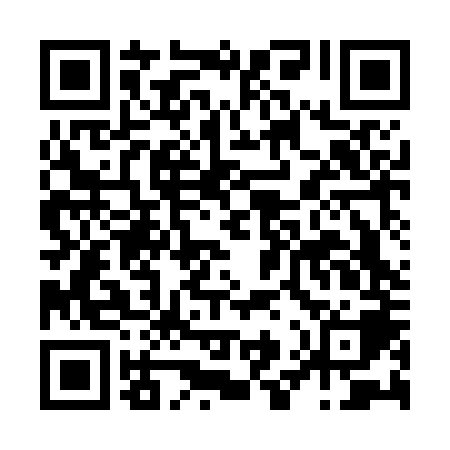 Ramadan times for Locunolay, FranceMon 11 Mar 2024 - Wed 10 Apr 2024High Latitude Method: Angle Based RulePrayer Calculation Method: Islamic Organisations Union of FranceAsar Calculation Method: ShafiPrayer times provided by https://www.salahtimes.comDateDayFajrSuhurSunriseDhuhrAsrIftarMaghribIsha11Mon6:276:277:341:234:347:137:138:2012Tue6:256:257:321:234:357:157:158:2113Wed6:236:237:301:224:367:167:168:2314Thu6:216:217:281:224:377:187:188:2415Fri6:196:197:251:224:387:197:198:2616Sat6:176:177:231:224:397:217:218:2717Sun6:156:157:211:214:397:227:228:2918Mon6:136:137:191:214:407:247:248:3119Tue6:106:107:171:214:417:257:258:3220Wed6:086:087:151:204:427:267:268:3421Thu6:066:067:131:204:437:287:288:3522Fri6:046:047:111:204:447:297:298:3723Sat6:026:027:091:204:447:317:318:3824Sun6:006:007:071:194:457:327:328:4025Mon5:585:587:051:194:467:347:348:4126Tue5:555:557:031:194:477:357:358:4327Wed5:535:537:011:184:487:377:378:4528Thu5:515:516:591:184:487:387:388:4629Fri5:495:496:571:184:497:397:398:4830Sat5:475:476:551:174:507:417:418:4931Sun6:446:447:532:175:518:428:429:511Mon6:426:427:512:175:518:448:449:532Tue6:406:407:492:175:528:458:459:543Wed6:386:387:472:165:538:468:469:564Thu6:366:367:452:165:538:488:489:575Fri6:336:337:432:165:548:498:499:596Sat6:316:317:412:155:558:518:5110:017Sun6:296:297:392:155:558:528:5210:028Mon6:276:277:372:155:568:548:5410:049Tue6:256:257:352:155:578:558:5510:0610Wed6:226:227:332:145:578:568:5610:07